
GANESHA: SUR DE LA INDIA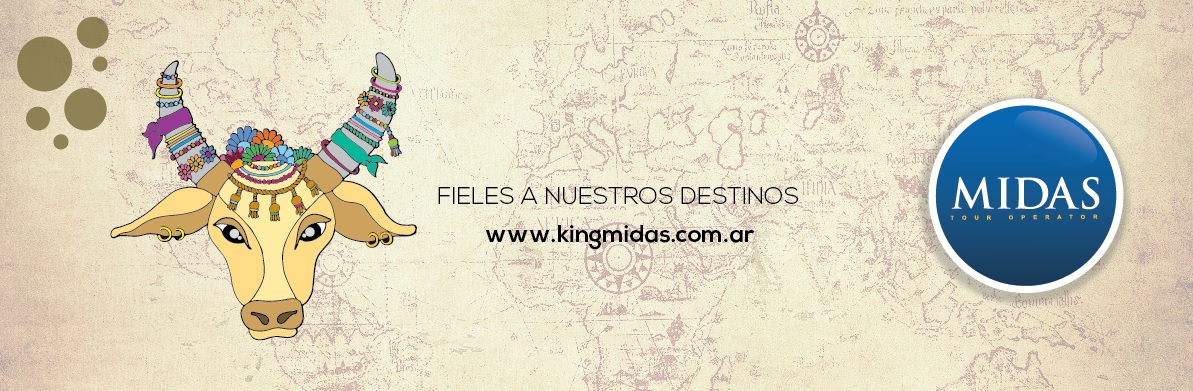 DÍA 01. COCHIN: Al llegar al aeropuerto de Cochin, recepción y traslado al hotel. Alojamiento en hotel.	

DÍA 02. COCHIN: Desayuno. Por la mañana visitaremos la ciudad de Cochín, iremos a la iglesia de San Francisco construida en el año 1503, es la primera iglesia erigida por los europeos en la India. Vasco de Gama murió en Chochín en 1524 y sus restos permanecieron enterrados en la Iglesia durante catorce años hasta su traslado a Lisboa, aún puede verse la lápida en el lado sur de la iglesia. Luego iremos a conocer la imponente Catedral de Santa Cruz, que data del año  1902 y visitaremos las famosas redes de pescar de estilo chino, el Palacio de Mattancherry, la Sinagoga Pardesi y el Barrio Judío. Al atardecer, asistiremos a un espectáculo de Kathakali: el arte teatral tradicional de Kerala.  Alojamiento.	
DÍA 03. COCHIN – MUNNAR: Desayuno. Por la mañana saldremos por carretera a Munnar. Al llegar nos trasladaremos al hotel. Luego visitaremos Pothanmedu, con una excelente vista de las plantaciones, Pallivasal. Después conoceremos una de las principales atracciones de Munnar: Nyayamakad, donde veremos las maravillosas cascadas de 1700 metros de altura sobre el nivel del mar. Una vez en la estación superior, tendremos una espectacular vista panorámica de Kodaikanal. Luego recorreremos Eravikulam – Rajamalai, un santuario de vida salvaje y Mudapetty. Regreso al hotel. Alojamiento.	DÍA 04. MUNNAR – PERIYAR: Desayuno. Por la mañana saldremos por carretera a Periyar. Al llegar recepción y traslado al hotel. En Periyar, también conocida como Thekkedy, visitaremos las plantaciones de especias. Almuerzo en campo de plantaciones de especias. Por la tarde realizaremos un agradable paseo en barco, navegando por los canales y atravesando la selva. Podremos observar elefantes, bisontes, ciervos y de vez en cuando tigres en su hábitat natural. Alojamiento.
DÍA 05. PERIYAR – ALLEPPEY: Luego del desayuno nos trasladaremos rumbo a Allepey. Al llegar, iremos al puerto para abordar un barco. Almuerzo. Zarparemos para recorrer el Lago Vemenad. Cena. Noche a bordo.	

DÍA 06. ALLEPPEY – KOVALAM: Desayuno y desembarque. Nos trasladaremos por carretera a Kovalam. Al llegar recepción y traslado al hotel. Resto al día libre. Alojamiento.
DÍA 07. KOVALAM: Desayuno. Día libre para relajarse y disfrutar en la playa. Alojamiento. 
DÍA 08. KOVALAM – TRIVANDRUM: Desayuno. A la hora indicada nos trasladaremos  por carretera hacia el aeropuerto de Trivandrum para tomar vuelo de salida. Fin de nuestros servicios.

Este itinerario puede sufrir modificaciones en cuanto al orden de los servicios, no así en su contenido.
**IMPORTANTE: Para visitar India es requisito obligatorio el certificado internacional de la vacuna contra la fiebre amarilla.El programa incluye:
-02 noches de alojamiento en Cochin, con desayuno.
-01 noche de alojamiento en Munnar, con desayuno.
-01 noche de alojamiento en Periyar, con desayuno.
-01 noche de alojamiento en casa flotante en Alleppey, con régimen pensión completa.
-02 noches de alojamiento en Kovalam, con desayuno.-Visitas y excursiones, según itinerario.-Entradas a monumentos, según itinerario.-Guías de habla inglesa, según el itinerario.-Todos los traslados, con chofer de habla hindi. 


El programa no incluye:
-Impuesto PAIS.
-Visa India.-Aéreos internacionales.-Comidas y bebidas que no estén especificadas.-Cualquier otro servicio que no se especifique como incluido.Hoteles del tour, en categoría estándar:
COCHIN: Crown Plaza. 
MUNNAR: Windamere Estate.
PERIYAR: Shalimar Spice Garden.ALLEPPEY: Spice Routs.
KOVALAM: Niraamaya Resort.* Hoteles previstos o similares.


TARIFA PP BASE DBL: 2179 Usd.-
SPL SGL: 1665 Usd.-
(No incluye: IVA 3% aprox. / 20 Usd Gastos. Rva / Gastos admin. 1.2%)
----------------------------------------------
Período de viaje: 01 oct – 14 dic, 2019 // 11 ene – 15 abr, 2020.TARIFA PP BASE DBL: 1506 Usd.-
SPL SGL: 1104 Usd.-
(No incluye: IVA 3% aprox. / 20 Usd Gastos. Rva / Gastos admin. 1.2%)
----------------------------------------------
Período de viaje: 16 abr – 30 sep, 2020.******************

Hoteles del tour, en categoría superior: 
COCHIN: Malabar Escape, Boutique Hotel.
MUNNAR: Windermere Estae.
PERIYAR: Niraamaya Retreats Cardamom Club.
ALLEPPEY: Spice Routs.
KOVALAM: Niramaya Resort.
* Hoteles previstos o similares.TARIFA PP BASE DBL: 2257 Usd.-
SPL SGL: 1742 Usd.-
(No incluye: IVA 3% aprox. / 20 Usd Gastos. Rva / Gastos admin. 1.2%)
----------------------------------------------
Período de viaje: 01 oct – 14 dic, 2019 // 11 ene – 15 abr, 2020.TARIFA PP BASE DBL: 1610 Usd.-
SPL SGL: 1214 Usd.-
(No incluye: IVA 3% aprox. / 20 Usd Gastos. Rva / Gastos admin. 1.2%)
----------------------------------------------
Período de viaje: 16 abr – 30 sep, 2020.

Tarifas sujetas a reconfirmación y disponibilidad al momento de la reserva. Las mismas pueden variar sin previo aviso.

Tarifa no válida para Navidad, Año Nuevo y festividades especiales.